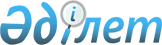 Қарғалы ауылдық округінің 2021-2023 жылдарға арналған бюджеті туралыҚызылорда облысы Шиелі аудандық мәслихатының 2020 жылғы 29 желтоқсандағы № 65/18 шешімі. Қызылорда облысының Әділет департаментінде 2020 жылғы 31 желтоқсанда № 8026 болып тіркелді.
      "Қазақстан Республикасының Бюджет кодексі" Қазақстан Республикасының 2008 жылғы 4 желтоқсандағы Кодексінің 75-бабының 2-тармағына және "Қазақстан Республикасындағы жергілікті мемлекеттік басқару және өзін-өзі басқару туралы" Қазақстан Республикасының 2001 жылғы 23 қаңтардағы Заңының 6-бабының 2-7-тармағына сәйкес, Шиелі аудандық мәслихаты ШЕШІМ ҚАБЫЛДАДЫ:
      1. Қарғалы ауылдық округінің 2021-2023 жылдарға арналған бюджеті 1, 2 және 3-қосымшаларға сәйкес, оның ішінде 2021 жылға мынадай көлемдерде бекітілсін:
      1) кірістер - 46 328 мың теңге, оның ішінде: 
      салықтық түсімдер – 1 742 мың теңге;
      трансферттер түсімдері – 44 586 мың теңге;
      2) шығындар - 47 301,9 мың теңге;
      3) таза бюджеттік кредиттеу - 0;
      бюджеттік кредиттер - 0;
      бюджеттік кредиттерді өтеу - 0;
      4) қаржы активтерімен операциялар бойынша сальдо - 0;
      қаржы активтерін сатып алу - 0;
      мемлекеттің қаржы активтерін сатудан түсетін түсімдер - 0;
      5) бюджет тапшылығы (профициті) - -973,9 мың теңге;
      6) бюджет тапшылығын қаржыландыру (профицитті пайдалану) – 973,9 мың теңге;
      қарыздар түсімі - 0;
      қарыздарды өтеу - 0;
      бюджет қаражаттарының пайдаланылатын қалдықтары – 973,9 мың теңге.
      Ескерту. 1-тармақ жаңа редакцияда - Қызылорда облысы Шиелі аудандық мәслихатының 08.09.2021 № 11/18 шешімімен (01.01.2021 бастап қолданысқа енгізіледі).


      2. Аудандық бюджеттен Қарғалы ауылдық округінің бюджетіне берілетін субвенциялар көлемдері 2021 жылға 27 772 мың теңге сомасында белгіленсін.
      3. Осы шешім 2021 жылғы 1 қаңтардан бастап қолданысқа енгізіледі және ресми жариялауға жатады. Қарғалы ауылдық округінің 2021 жылға арналған бюджеті
      Ескерту. 1-қосымша жаңа редакцияда - Қызылорда облысы Шиелі аудандық мәслихатының 08.09.2021 № 11/18 шешімімен (01.01.2021 бастап қолданысқа енгізіледі). Қарғалы ауылдық округінің 2022 жылға арналған бюджеті Қарғалы ауылдық округінің 2023 жылға арналған бюджеті
					© 2012. Қазақстан Республикасы Әділет министрлігінің «Қазақстан Республикасының Заңнама және құқықтық ақпарат институты» ШЖҚ РМК
				
      Шиелі аудандық мәслихаты сессиясының төрағасы 

Н. Көпенов

      Аудандық мәслихат хатшысының міндетін уақытша атқарушы 

П. Маханбет
Шиелі аудандық мәслихатының
2020 жылғы 29 желтоқсандағы
№ 65/18 шешіміне 1-қосымша
Санаты 
Санаты 
Санаты 
Санаты 
Санаты 
Сомасы, мың теңге
Сыныбы 
Сыныбы 
Сыныбы 
Сыныбы 
Сомасы, мың теңге
Кіші сыныбы 
Кіші сыныбы 
Кіші сыныбы 
Сомасы, мың теңге
Атауы
Атауы
Сомасы, мың теңге
1. Кірістер 
1. Кірістер 
46 328
1
Салықтық түсімдер
Салықтық түсімдер
1 742
04
Меншікке салынатын салықтар
Меншікке салынатын салықтар
1 742
1
Мүлікке салынатын салықтар
Мүлікке салынатын салықтар
22
Жеке тұлғалардың мүлкiне салынатын салық
Жеке тұлғалардың мүлкiне салынатын салық
22
3
Жер салығы
Жер салығы
80
Жер салығы
Жер салығы
80
4
Көлік кұралдарына салынатын салық
Көлік кұралдарына салынатын салық
1 640
Жеке тұлғалардан көлiк құралдарына салынатын салық
Жеке тұлғалардан көлiк құралдарына салынатын салық
1 640
4
Трансферттер түсімі
Трансферттер түсімі
44 586
02
Мемлекеттiк басқарудың жоғары тұрған органдарынан түсетiн трансферттер
Мемлекеттiк басқарудың жоғары тұрған органдарынан түсетiн трансферттер
44 586
3
Аудандардың (облыстық маңызы бар қаланың) бюджетінен трансферттер
Аудандардың (облыстық маңызы бар қаланың) бюджетінен трансферттер
44 586
Функционалдық топтар 
Функционалдық топтар 
Функционалдық топтар 
Функционалдық топтар 
Функционалдық топтар 
Сомасы, мың теңге
Функционалдық кіші топтар
Функционалдық кіші топтар
Функционалдық кіші топтар
Функционалдық кіші топтар
Сомасы, мың теңге
Бюджеттік бағдарламалардың әкімшілері
Бюджеттік бағдарламалардың әкімшілері
Бюджеттік бағдарламалардың әкімшілері
Сомасы, мың теңге
Бюджеттік бағдарламалар (кіші бағдарламалар)
Бюджеттік бағдарламалар (кіші бағдарламалар)
Сомасы, мың теңге
Атауы
Сомасы, мың теңге
2. Шығындар
47 301,9
1
Жалпы сипаттағы мемлекеттiк қызметтер
18 195
01
Мемлекеттiк басқарудың жалпы функцияларын орындайтын өкiлдi, атқарушы және басқа органдар
18 195
124
Аудандық маңызы бар қала, ауыл, кент, ауылдық округ әкімінің аппараты
18 195
001
Аудандық маңызы бар қала, ауыл, кент, ауылдық округ әкімінің қызметін қамтамасыз ету жөніндегі қызметтер
18 195
6
Әлеуметтiк көмек және әлеуметтiк қамсыздандыру
 1 444
02
Әлеуметтiк көмек
1 444
124
Аудандық маңызы бар қала, ауыл, кент, ауылдық округ әкімінің аппараты
1 444
003
Мұқтаж азаматтарға үйде әлеуметтік көмек көрсету
1 444
7
Тұрғын үй - коммуналдық шаруашылық
7 873
03
Елді-мекендерді көркейту
7 873
124
Аудандық маңызы бар қала, ауыл, кент, ауылдық округ әкімінің аппараты
7 873
008
Елді мекендердегі көшелерді жарықтандыру
2 688
011
Елді мекендерді абаттандыру мен көгалдандыру 
5 185
8
Мәдениет, спорт, туризм және ақпараттық кеңістiк
10 789
01
Мәдениет саласындағы қызмет
10 789
124
Аудандық маңызы бар қала, ауыл, кент, ауылдық округ әкімінің аппараты
10 789
006
Жергілікті деңгейде мәдени-демалыс жұмысын қолдау
10 789
12
Көлiк және коммуникациялар
9 000
01
Автомобильді көлігі
9 000
124
Аудандық маңызы бар қала, ауыл, кент, ауылдық округ әкімінің аппараты
9 000
045
Аудандық маңызы бар қалаларда, ауылдарда, кенттерде, ауылдық округтерде автомобиль жолдарын күрделі және орташа жөндеу
9 000
15
Трансферттер
0,9
01
Трансферттер
0,9
124
Аудандық маңызы бар қала, ауыл, кент, ауылдық округ әкімінің аппараты
0,9
048
Пайдаланылмаған (толық пайдаланылмаған) нысаналы трансферттерді қайтару
0,9
3. Таза бюджеттік кредит беру
0
4. Қаржы активтерімен жасалатын операциялар бойынша сальдо
0
5. Бюджет тапшылығы (профициті)
- 973,9
6. Бюджет тапшылығын қаржыландыру (профицитін пайдалану)
973,9
 7
Қарыздар түсімі
0
16
Қарыздарды өтеу
0
8
Бюджет қаражатының пайдаланылатын қалдықтары
973,9
01
Бюджет қаражатының қалдықтары
973,9
1
Бюджет қаражатының бос қалдықтары
973,9
001
Бюджет қаражатының бос қалдықтары
973,9Шиелі аудандық мәслихатының
2020 жылғы 29 желтоқсандағы
№ 65/18 шешіміне 2-қосымша
Санаты 
Санаты 
Санаты 
Санаты 
Сомасы, мың теңге
Сыныбы 
Сыныбы 
Сыныбы 
Сомасы, мың теңге
Кіші сыныбы 
Кіші сыныбы 
Сомасы, мың теңге
Атауы
Сомасы, мың теңге
1. Кірістер 
44 291
1
Салықтық түсімдер
1 587
04
Меншікке салынатын салықтар
1 587
1
Мүлікке салынатын салықтар
31
3
Жер салығы
114
4
Көлік кұралдарына салынатын салық
1 442
4
Трансферттер түсімдері
42 704
02
Мемлекеттiк басқарудың жоғары тұрған органдарынан түсетiн трансферттер
42 704
3
Аудандардың (облыстық маңызы бар қаланың) бюджетінен трансферттер
42 704
Функционалдық топ 
Функционалдық топ 
Функционалдық топ 
Функционалдық топ 
Бюджеттік бағдарламалардың әкiмшiсi
Бюджеттік бағдарламалардың әкiмшiсi
Бюджеттік бағдарламалардың әкiмшiсi
Бағдарлама
Бағдарлама
Атауы
2. Шығындар
44 291
01
Жалпы сипаттағы мемлекеттiк қызметтер
25 470
124
Аудандық маңызы бар қала, ауыл, кент, ауылдық округ әкімінің аппараты
25 470
001
Аудандық маңызы бар қала, ауыл, кент, ауылдық округ әкімінің қызметін қамтамасыз ету жөніндегі қызметтер
25 470
06
Әлеуметтiк көмек және әлеуметтiк қамсыздандыру
1 324
124
Аудандық маңызы бар қала, ауыл, кент, ауылдық округ әкімінің аппараты
1 324
003
Мұқтаж азаматтарға үйде әлеуметтік көмек көрсету
1 324
07
Тұрғын үй - коммуналдық шаруашылық
498
124
Аудандық маңызы бар қала, ауыл, кент, ауылдық округ әкімінің аппараты
498
008
Елді мекендердегі көшелерді жарықтандыру
498
011
Елді мекендерді абаттандыру мен көгалдандыру
0
08
Мәдениет, спорт, туризм және ақпараттық кеңістiк
15 412
124
Аудандық маңызы бар қала, ауыл, кент, ауылдық округ әкімінің аппараты
15 412
006
Жергілікті деңгейде мәдени-демалыс жұмысын қолдау
15 412
3. Таза бюджеттік кредит беру
0
4. Қаржы активтерімен жасалатын операциялар бойынша сальдо
0
5. Бюджет тапшылығы (профициті)
0
6. Бюджет тапшылығын қаржыландыру (профицитті пайдалану)
0
 7
Қарыздар түсімі
0
16
Қарыздарды өтеу
0
8
Бюджет қаражатының пайдаланылатын қалдықтары
0
1
Бюджет қаражатының қалдықтары
0
Бюджет қаражатының бос қалдықтары
0Шиелі аудандық мәслихатының
2020 жылғы 29 желтоқсандағы
№ 65/18 шешіміне 3-қосымша
Санаты 
Санаты 
Санаты 
Санаты 
Сомасы, мың теңге
Сыныбы 
Сыныбы 
Сыныбы 
Сомасы, мың теңге
Кіші сыныбы 
Кіші сыныбы 
Сомасы, мың теңге
Атауы
Сомасы, мың теңге
1. Кірістер 
57 576
1
Салықтық түсімдер
2 062
04
Меншікке салынатын салықтар
2 062
1
Мүлікке салынатын салықтар
40
3
Жер салығы
148
4
Көлік кұралдарына салынатын салық
1 874
4
Трансферттер түсімдері
55 514
02
Мемлекеттiк басқарудың жоғары тұрған органдарынан түсетiн трансферттер
55 514
3
Аудандардың (облыстық маңызы бар қаланың) бюджетінен трансферттер
55 514
Функционалдық топ 
Функционалдық топ 
Функционалдық топ 
Функционалдық топ 
Бюджеттік бағдарламалардың әкiмшiсi
Бюджеттік бағдарламалардың әкiмшiсi
Бюджеттік бағдарламалардың әкiмшiсi
Бағдарлама
Бағдарлама
Атауы
2. Шығындар
57 576
01
Жалпы сипаттағы мемлекеттiк қызметтер
33 111
124
Аудандық маңызы бар қала, ауыл, кент, ауылдық округ әкімінің аппараты
33 111
001
Аудандық маңызы бар қала, ауыл, кент, ауылдық округ әкімінің қызметін қамтамасыз ету жөніндегі қызметтер
33 111
06
Әлеуметтiк көмек және әлеуметтiк қамсыздандыру
1 721
124
Аудандық маңызы бар қала, ауыл, кент, ауылдық округ әкімінің аппараты
1 721
003
Мұқтаж азаматтарға үйде әлеуметтік көмек көрсету
1 721
07
Тұрғын үй - коммуналдық шаруашылық
647
124
Аудандық маңызы бар қала, ауыл, кент, ауылдық округ әкімінің аппараты
647
008
Елді мекендердегі көшелерді жарықтандыру
647
011
Елді мекендерді абаттандыру мен көгалдандыру
0
08
Мәдениет, спорт, туризм және ақпараттық кеңістiк
20 035
124
Аудандық маңызы бар қала, ауыл, кент, ауылдық округ әкімінің аппараты
20 035
006
Жергілікті деңгейде мәдени-демалыс жұмысын қолдау
20 035
 7
Қарыздар түсімі
0
16
Қарыздарды өтеу
0
8
Бюджет қаражатының пайдаланылатын қалдықтары
0
1
Бюджет қаражатының қалдықтары
0
Бюджет қаражатының бос қалдықтары
0